УРОК 4-5: Форматиране на извежданите данниЗадача: Създайте графично приложение с име Currency Convertor, като следвате дадените указания.			0,5т1) Създайте форма по показания модел.				16х0,5т=8т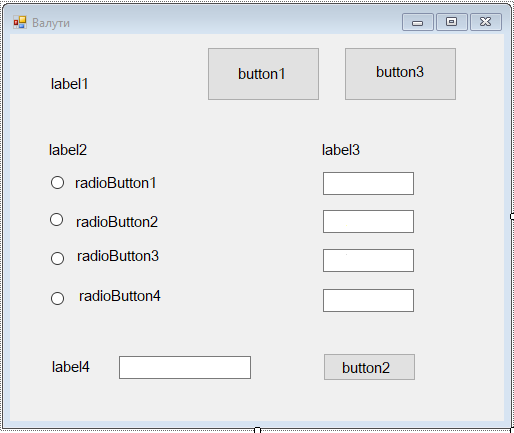 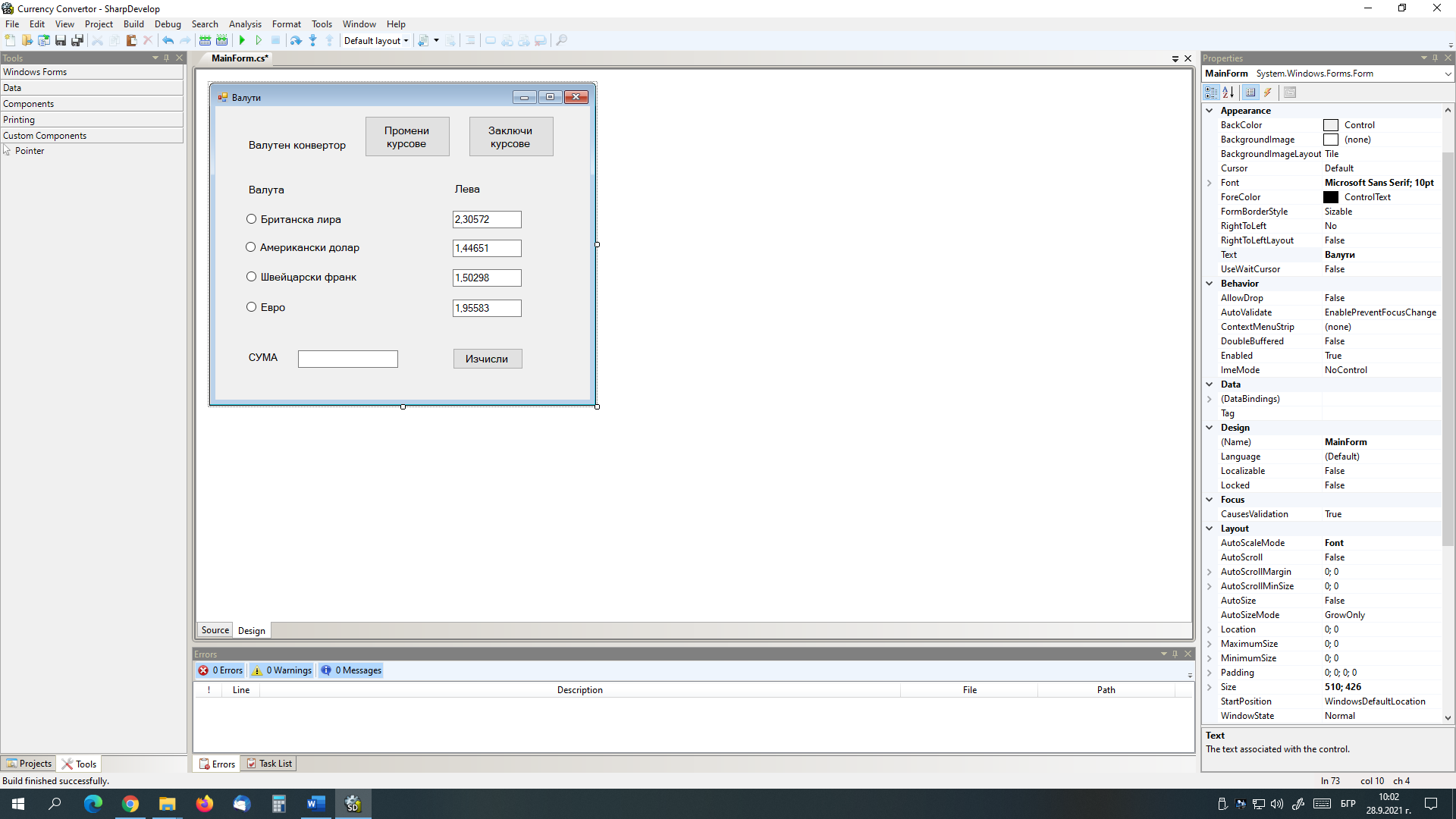 2) Задайте текстовите полета за валутните курсове да не бъдат активни – задайте на свойството Enable стойност False		4х0,5т=2т3) Предварително въведете валутните курсове - използвате свойството Text	4х0,5т=2тБританска лира – 2,30572Американски долар – 1,44651Швейцарски франк – 1,50298Евро – 1,955834) Декларирайте две променливи:			2х0,5т=1тпроменлива Rate от реален тип (за съхраняване на текущата стойност на избрания валутен курс)променлива CurrencyType от тип низ (за съхраняване на съкратеното наименование на избраната валута)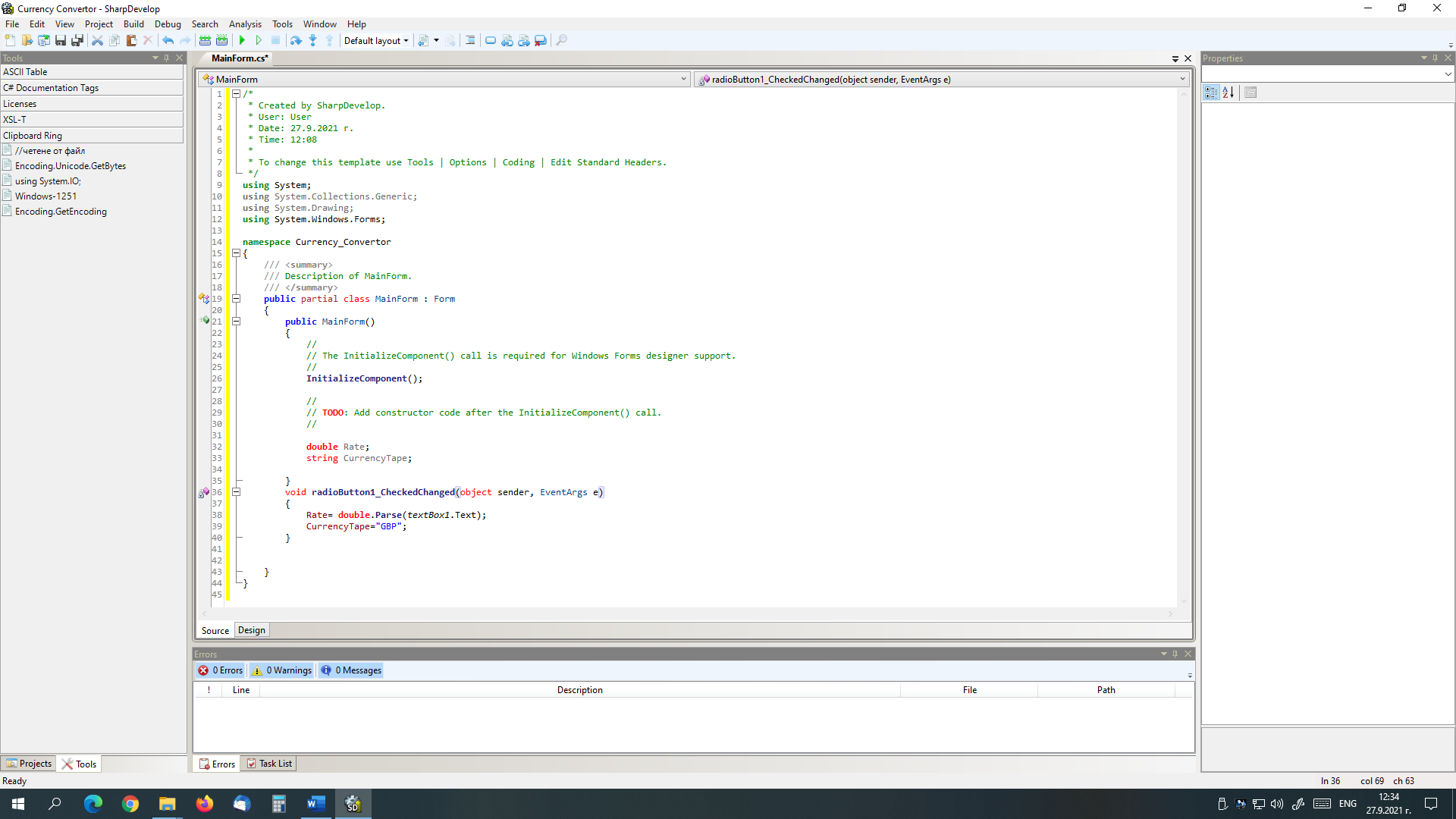 5) Създайте събитийни процедури за всеки от радио-бутоните, които да задават стойностите на променливите Rate и CurrencyType.		4х1т=4тЗа означаване на типовете валути използвайте следните съкращения:GBP – за британска лираUSD – за американски доларCHF – за швейцарски франкEUR – за евроПо аналогичен начин създайте събитийните процедури за другите радио-бутони.6) Създайте събитийна процедура за бутона Изчисли, която да показва прозорец със съобщение с изчислената стойност.		Общ вид на класа MessageBox.Show(message, title, buttons);, където message е съобщението, title – заглавието на прозореца, а buttons – бутоните в прозореца.     За изразите за пресмятане – 2х1т=2т    За прозореца със съобщение 1,5т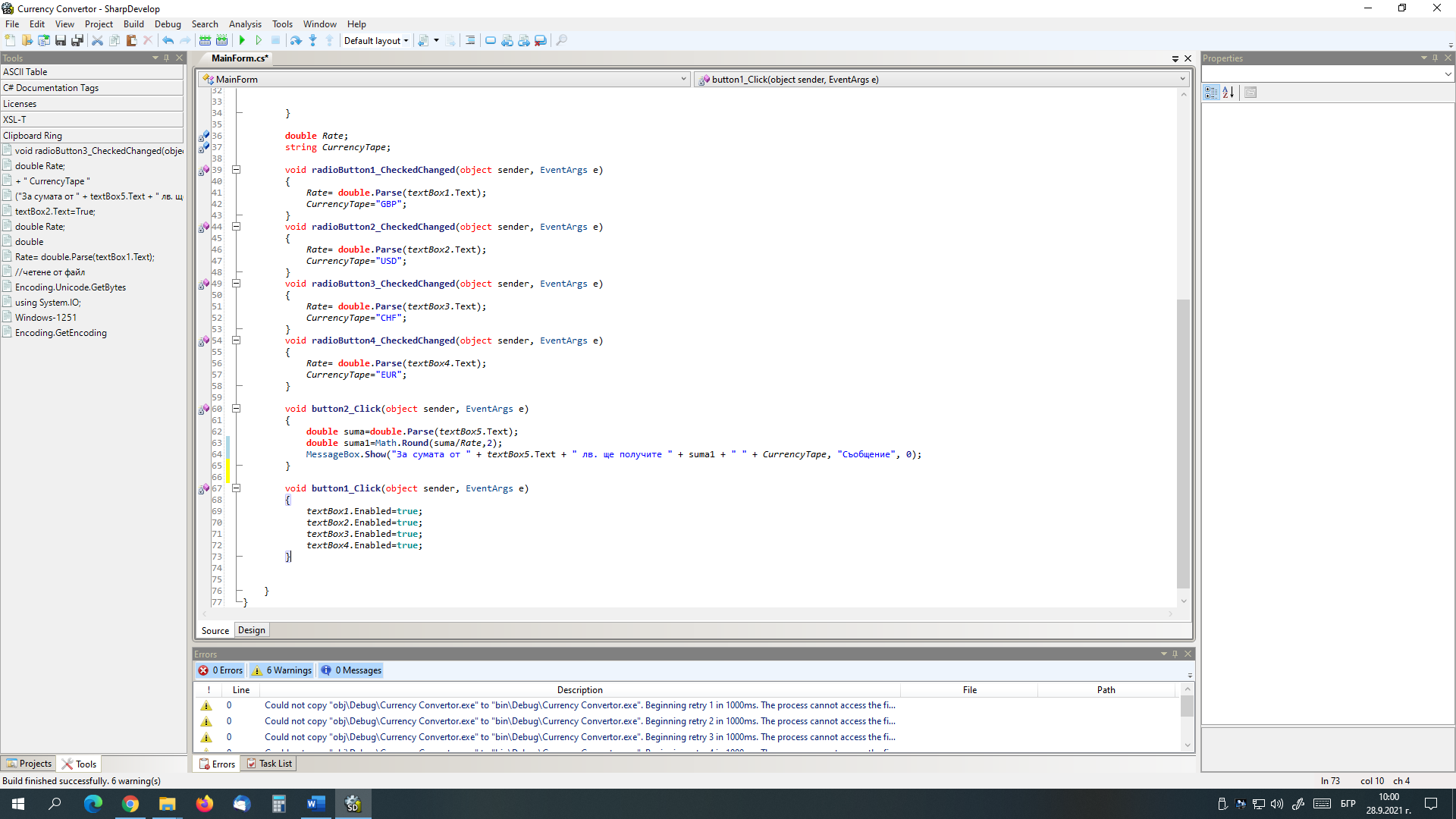 7) Задайте текстовите полета с курсовете да стават активни при натискане на бутон Промени курсове.			2т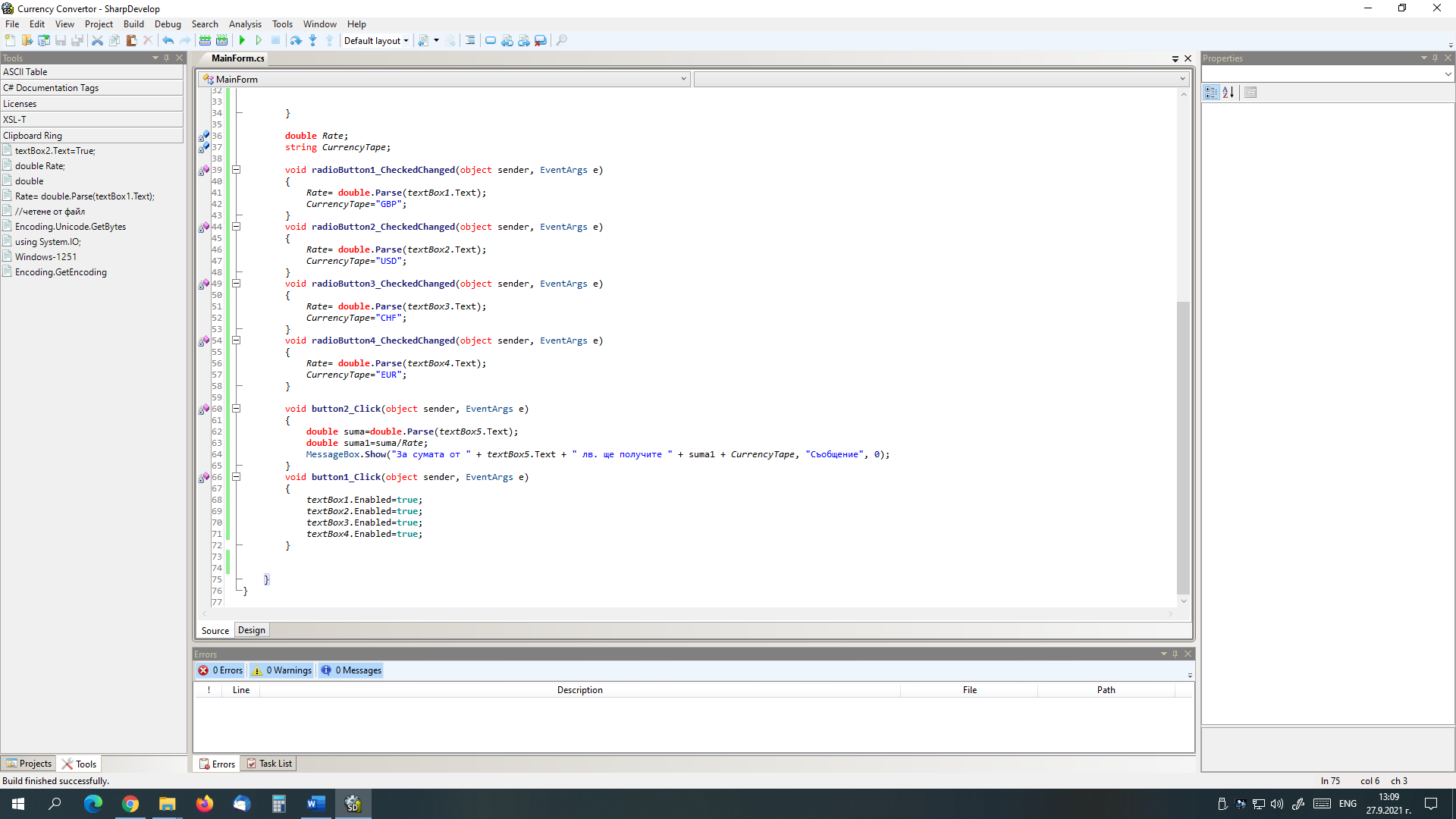 8) Задайте текстовите полета с курсовете да стават неактивни при натискане на бутон Заключи курсове – по аналогичен начин на предходната задача, но се задава стойност false.                 2т9*) Променете приложението като добавите още две валути за изчисляване.Скала за оценяване:0 – 5т – 26 – 8т – 39 – 14т – 415 – 20т – 521 – 24т – 6Формула – (получени точки / общ брой точки) * 4 + 2